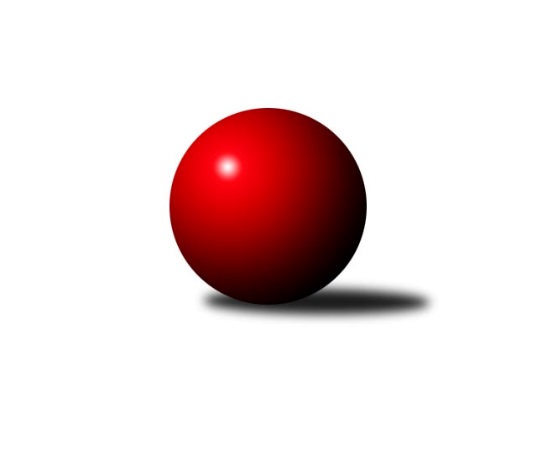 Č.2Ročník 2018/2019	23.9.2018Nejlepšího výkonu v tomto kole: 1623 dosáhlo družstvo: SK Skalice CKP2 Libereckého kraje 2018/2019Výsledky 2. kolaSouhrnný přehled výsledků:SK Skalice C	- TJ Doksy D	6:0	1623:1492	6.0:2.0	20.9.TJ Sokol Blíževedly B	- TJ Doksy C	2:4	1564:1610	3.0:5.0	21.9.TJ Bižuterie Jablonec n. N. B	- TJ Lokomotiva Liberec B		dohrávka		27.9.Tabulka družstev:	1.	TJ Doksy C	2	2	0	0	9.0 : 3.0 	11.0 : 5.0 	 1556	4	2.	SK Skalice C	1	1	0	0	6.0 : 0.0 	6.0 : 2.0 	 1623	2	3.	TJ Sokol Blíževedly B	2	1	0	1	7.0 : 5.0 	8.0 : 8.0 	 1576	2	4.	TJ Doksy D	2	1	0	1	4.0 : 8.0 	7.0 : 9.0 	 1507	2	5.	TJ Bižuterie Jablonec n. N. B	1	0	0	1	2.0 : 4.0 	3.0 : 5.0 	 1485	0	6.	TJ Lokomotiva Liberec B	1	0	0	1	1.0 : 5.0 	3.0 : 5.0 	 1525	0	7.	TJ Kuželky Česká Lípa C	1	0	0	1	1.0 : 5.0 	2.0 : 6.0 	 1382	0Podrobné výsledky kola:	 SK Skalice C	1623	6:0	1492	TJ Doksy D	Libor Křenek	 	 222 	 209 		431 	 1:1 	 425 	 	197 	 228		Václav Bláha st.	Martin Foltyn	 	 216 	 198 		414 	 2:0 	 333 	 	146 	 187		Václav Bláha ml.	Rostislav Doležal	 	 204 	 208 		412 	 2:0 	 374 	 	187 	 187		Martina Stachová	Jiří Horník	 	 187 	 179 		366 	 1:1 	 360 	 	176 	 184		Aleš Stachrozhodčí: Oldřich VlasákNejlepší výkon utkání: 431 - Libor Křenek	 TJ Sokol Blíževedly B	1564	2:4	1610	TJ Doksy C	Aneta Kuchyňková	 	 174 	 187 		361 	 0:2 	 426 	 	211 	 215		Natálie Kozáková	Vlastimil Václavík	 	 223 	 232 		455 	 1:1 	 433 	 	224 	 209		Zdeněk Chadraba	Ludmila Tomášková	 	 186 	 220 		406 	 2:0 	 364 	 	180 	 184		Michal Valeš	Radim Houžvička	 	 173 	 169 		342 	 0:2 	 387 	 	207 	 180		Jakub Šimonrozhodčí: Hřebenová StanislavaNejlepší výkon utkání: 455 - Vlastimil VáclavíkPořadí jednotlivců:	jméno hráče	družstvo	celkem	plné	dorážka	chyby	poměr kuž.	Maximum	1.	Vlastimil Václavík 	TJ Sokol Blíževedly B	439.00	290.0	149.0	3.5	2/2	(455)	2.	Libor Křenek 	SK Skalice C	431.00	308.0	123.0	4.0	1/1	(431)	3.	Josef Kuna 	TJ Bižuterie Jablonec n. N. B	418.00	270.0	148.0	3.0	1/1	(418)	4.	Martin Foltyn 	SK Skalice C	414.00	281.0	133.0	8.0	1/1	(414)	5.	Rostislav Doležal 	SK Skalice C	412.00	287.0	125.0	6.0	1/1	(412)	6.	Zdeněk Chadraba 	TJ Doksy C	411.00	271.0	140.0	3.5	2/2	(433)	7.	Natálie Kozáková 	TJ Doksy C	410.50	284.5	126.0	11.0	2/2	(426)	8.	Václav Bláha  st.	TJ Doksy D	400.50	275.5	125.0	7.0	2/2	(425)	9.	Dan Paszek 	TJ Kuželky Česká Lípa C	400.00	271.0	129.0	10.0	1/1	(400)	10.	Bohumír Dušek 	TJ Lokomotiva Liberec B	397.00	276.0	121.0	8.0	1/1	(397)	11.	Ludmila Tomášková 	TJ Sokol Blíževedly B	389.00	264.5	124.5	6.5	2/2	(406)	12.	Daniel Paterko 	TJ Bižuterie Jablonec n. N. B	386.00	264.0	122.0	2.0	1/1	(386)	13.	Jan Pašek  st.	TJ Lokomotiva Liberec B	386.00	268.0	118.0	8.0	1/1	(386)	14.	Aleš Stach 	TJ Doksy D	385.00	274.0	111.0	9.5	2/2	(410)	15.	Iveta Seifertová  ml.	TJ Bižuterie Jablonec n. N. B	380.00	270.0	110.0	11.0	1/1	(380)	16.	Jiří Horník 	SK Skalice C	366.00	261.0	105.0	14.0	1/1	(366)	17.	Michal Valeš 	TJ Doksy C	364.00	252.5	111.5	13.0	2/2	(364)	18.	Jaromír Tomášek 	TJ Lokomotiva Liberec B	364.00	277.0	87.0	16.0	1/1	(364)	19.	Dana Bílková 	TJ Kuželky Česká Lípa C	339.00	260.0	79.0	16.0	1/1	(339)	20.	Libuše Lapešová 	TJ Kuželky Česká Lípa C	325.00	246.0	79.0	18.0	1/1	(325)	21.	Marie Kubánková 	TJ Kuželky Česká Lípa C	318.00	240.0	78.0	20.0	1/1	(318)	22.	Iva Kunová 	TJ Bižuterie Jablonec n. N. B	301.00	226.0	75.0	19.0	1/1	(301)		Miloš Merkl 	TJ Sokol Blíževedly B	402.00	279.0	123.0	5.0	1/2	(402)		Stanislava Kroupová 	TJ Sokol Blíževedly B	391.00	271.0	120.0	10.0	1/2	(391)		Jakub Šimon 	TJ Doksy C	387.00	284.0	103.0	11.0	1/2	(387)		Martina Stachová 	TJ Doksy D	374.00	285.0	89.0	17.0	1/2	(374)		Kamila Klímová 	TJ Doksy D	370.00	273.0	97.0	16.0	1/2	(370)		Klára Stachová 	TJ Doksy D	366.00	272.0	94.0	16.0	1/2	(366)		Aneta Kuchyňková 	TJ Sokol Blíževedly B	361.00	263.0	98.0	19.0	1/2	(361)		Eva Šimonová 	TJ Doksy C	354.00	260.0	94.0	14.0	1/2	(354)		Radim Houžvička 	TJ Sokol Blíževedly B	342.00	235.0	107.0	9.0	1/2	(342)		Václav Bláha  ml.	TJ Doksy D	333.00	241.0	92.0	13.0	1/2	(333)Sportovně technické informace:Starty náhradníků:registrační číslo	jméno a příjmení 	datum startu 	družstvo	číslo startu
Hráči dopsaní na soupisku:registrační číslo	jméno a příjmení 	datum startu 	družstvo	Program dalšího kola:3. kolo27.9.2018	čt	18:00	TJ Bižuterie Jablonec n. N. B - TJ Lokomotiva Liberec B (dohrávka z 2. kola)				TJ Doksy D - -- volný los --	4.10.2018	čt	17:00	SK Skalice C - TJ Lokomotiva Liberec B	5.10.2018	pá	17:00	TJ Sokol Blíževedly B - TJ Kuželky Česká Lípa C				-- volný los -- - TJ Doksy D (předehrávka z 4. kola)	Nejlepší šestka kola - absolutněNejlepší šestka kola - absolutněNejlepší šestka kola - absolutněNejlepší šestka kola - absolutněNejlepší šestka kola - dle průměru kuželenNejlepší šestka kola - dle průměru kuželenNejlepší šestka kola - dle průměru kuželenNejlepší šestka kola - dle průměru kuželenNejlepší šestka kola - dle průměru kuželenPočetJménoNázev týmuVýkonPočetJménoNázev týmuPrůměr (%)Výkon2xBohumír DušekLok. Liberec B4591xBohumír DušekLok. Liberec B116.624592xVlastimil VáclavíkBlíževedly B4552xVlastimil VáclavíkBlíževedly B113.574551xZdeněk ChadrabaDoksy C4331xDaniel PaterkoJablonec B1094291xLibor KřenekSkalice C4311xZdeněk ChadrabaDoksy C108.084331xDaniel PaterkoJablonec B4292xNatálie KozákováDoksy C106.344261xNatálie KozákováDoksy C4262xJosef KunaJablonec B106.21418